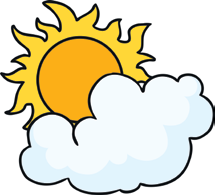 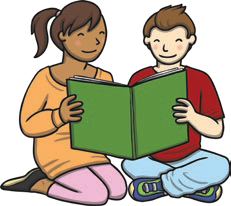 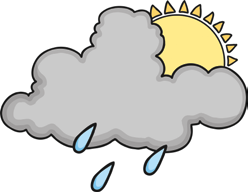 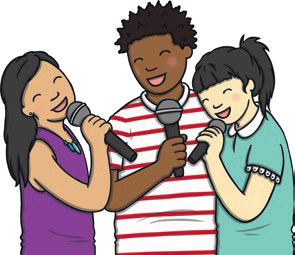 LiteracySocial StudiesTechnologies and ScienceFind a book about plants and living things. This could be a non-fiction or fiction book. Be ready to tell the class what it’s about and why you like it.Find five different sayings or rhymes about plants and living things (E.g. raining cats and dogs) and explain what they mean.Find a news story about plants and living things and how we can look after them and protect the environment.You could use the ideas in the news stories to write a short presentation titled 5 Ways to Save the…Create a bird feeder or bug hotel out of natural or recyclable materials.Observe it and record what you see.Help an adult plant something in the garden. Record what you have planted, how you planted it and what you used. Keep a note of how many times you watered it during the week.  ResearchHomework Choice GridSummer Activities andPlants and Living ThingsExpressive ArtsChoose a plant/flower and write 5 interesting facts about it. Present your work in an interesting way. You can draw a picture of the flower etc.  Imagine all plants are dying out. Research what makes plants so important. What would happen if there were no plants? What do we use plants for? Be prepared to share your findings.Homework Choice GridSummer Activities andPlants and Living ThingsLearn or make up a new song about plants and living things or the summertime.MathematicsHealth and WellbeingOutdoor ArtKeep a weather record for two weeks e.g. highest temperature each day, amount of rainfall each day, wind strength each day.	Find out what time the sun comes up and the sun sets. Write down these times for two weeks. Are the times always the same?Find out about different kinds of jobs or work that people do that are linked to plants and living things.You could interview someone you know.Paint some pebbles and turn them into colourful creatures.Use feathers, beads and other objects to make an eye catching wind chime.Ask an adult to help you look at the https://twitter.com/RFJamesUK Twitter account – Can you be inspired by the patterns to create some amazing art from leaves, petals, twigs etc.?